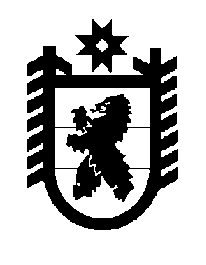 Российская Федерация Республика Карелия    ПРАВИТЕЛЬСТВО РЕСПУБЛИКИ КАРЕЛИЯРАСПОРЯЖЕНИЕ                                от  22 октября 2018 года № 660р-Пг. Петрозаводск Внести в Адресную инвестиционную программу Республики Карелия на 2018 год и на плановый период 2019 и 2020 годов, утвержденную распоряжением Правительства Республики Карелия от 25 января 2018 года № 40р-П (Собрание законодательства Республики Карелия, 2018, № 1,                  ст. 113, ст. 114; № 3, ст. 560, ст. 607; № 4, ст. 851), с изменениями, внесенными распоряжениями Правительства Республики Карелия от 29 мая 2018 года № 376р-П, от 3 июля 2018 года № 440р-П,  от 17 августа                    2018 года № 539р-П, от 21 сентября 2018 года № 603р-П, 605р-П, изменение, изложив ее в следующей редакции: